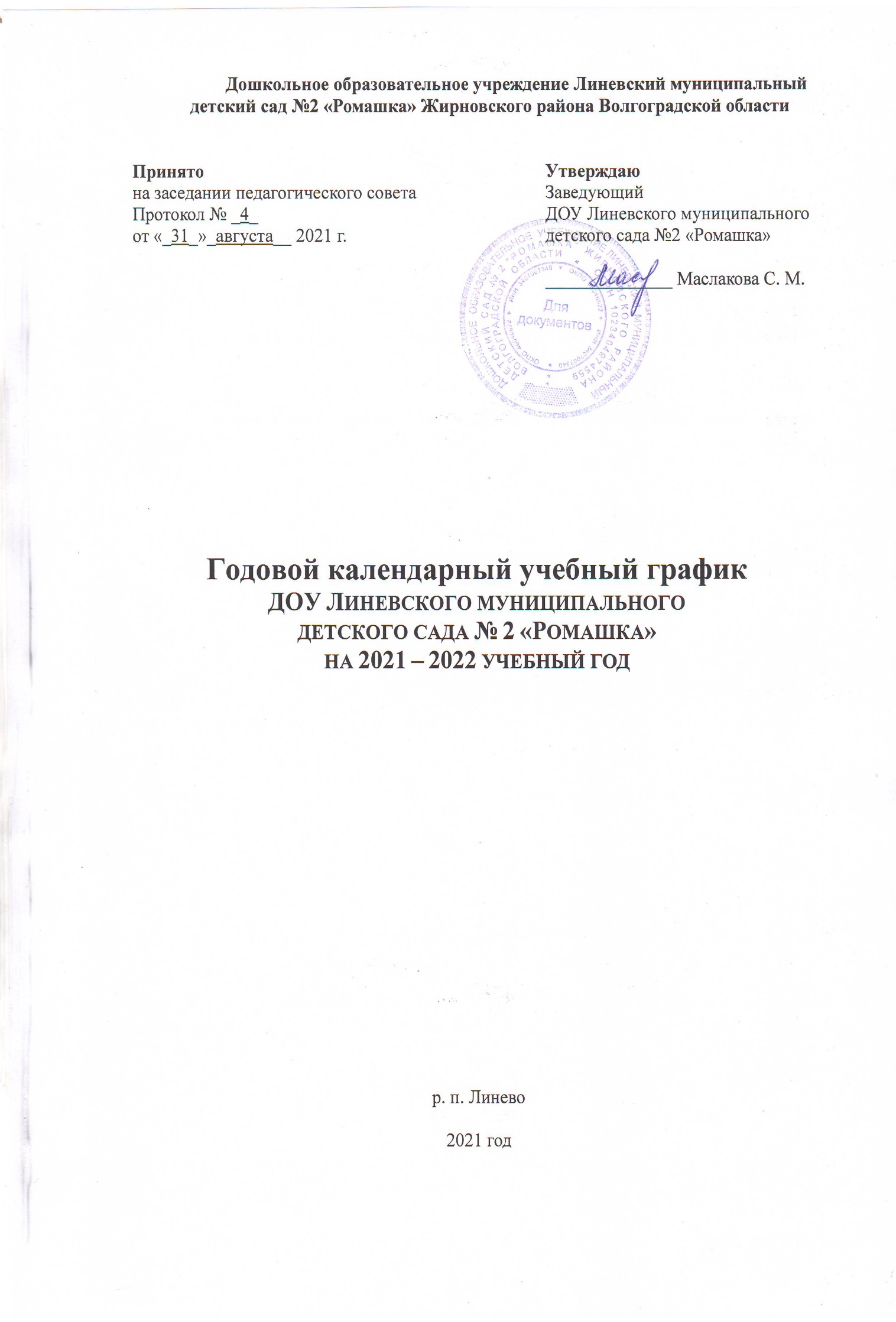 Годовой календарный учебный график Дошкольного образовательного учреждения Линевского муниципального детского сада №2 «Ромашка» Жирновского района Волгоградской области (далее – ДОУ) на 2021 – 2022 учебный год разработан в соответствии с: - Федеральным законом от 29.12.2012 г. № 273-ФЗ «Об образовании в Российской Федерации»;-  Порядком организации и осуществления образовательной деятельности по основным общеобразовательным программам – образовательным программам дошкольного образования (утв. приказом Министерства образования и науки РФ от 30 августа 2013 г. № 1014) - Санитарными правилами СП 2.4.3648-20 «Санитарно-эпидемиологические требования к организациям воспитания и обучения, отдыха и оздоровления детей и молодежи» (утвержденными Постановлением Главного государственного санитарного врача РФ от 28 сентября 2020 г. № 28);- Федеральным государственным образовательным стандартом дошкольного образования (утв. Приказом Министерства образования и науки РФ от 17 октября 2013г. № 1155); - Основной образовательной программой дошкольного образования Дошкольного образовательного учреждения Линевского муниципального детского сада №2 «Ромашка» Жирновского района Волгоградской области; - Уставом ДОУ.   Учебный график ДОУ на 2021 – 2022 учебный год является локальным нормативным актом, регламентирующим общие требования к организации образовательного процесса в 2021 - 2022 учебном году в ДОУ Линевском муниципальном детском саду №2 «Ромашка» Жирновского района Волгоградской области. Годовой календарный учебный график учитывает возрастные психофизические особенности воспитанников ДОУ и отвечает требованиям охраны жизни и здоровья детей.Учебный год начинается с 1 сентября 2021 г. и заканчивается 31 мая 2022 г. Детский сад работает в режиме пятидневной рабочей недели. В 2021 - 2022 г. в ДОУ функционируют 13 общеобразовательных групп, укомплектованных в соответствии с возрастными нормами. Коллектив дошкольного образовательного учреждения работает по Основной образовательной программе ДОУ, разработанной в соответствии с Федеральным государственным образовательным стандартом дошкольного образования (далее ФГОС ДО), с учетом примерной основной общеобразовательной программы дошкольного образования «От рождения до школы» под редакцией Н.Е. Вераксы, Т.С. Комаровой, М.А.Васильевой. Методическое обеспечение основной программы соответствует перечню методических изданий, рекомендованных Министерством образования РФ по разделу «Дошкольное воспитание».Годовой календарный учебный  график образовательной деятельности  соответствует Уставу ДОУ, образовательной и парциальным программам, гарантирует воспитанникам получение комплекса образовательных услуг.Образовательная деятельность осуществляется в процессе организации различных видов детской деятельности (игровой, коммуникативной, трудовой, познавательно-исследовательской, продуктивной, музыкально-художественной, чтения), а также в ходе режимных моментов, в самостоятельной и совместной деятельности детей и взрослых и во взаимодействии с семьями воспитанников. В летний оздоровительный период непрерывная образовательная деятельность в группах не проводится. Во время каникул в ДОУ проводится работа по художественно-эстетическому и физическому развитию в соответствии с планом работы на данные периоды. Годовой календарный учебный график разрабатывается ежегодно, принимается на Педагогическом совете, утверждается заведующим ДОУ до начала учебного года.Все изменения, вносимые ДОУ в годовой календарный учебный график, утверждаются приказом заведующего и доводятся до всех участников образовательного процесса.Согласно статье 112 Трудового Кодекса Российской Федерации, а также Постановления о переносе выходных дней Правительства РФ от 28.05.2013г. № 444  в годовом календарном учебном графике учтены нерабочие (выходные и праздничные) дни. В летний период организуются подвижные и спортивные игры, праздники, экскурсии и т.д. (по плану работы в летний период).Если в регионе неблагоприятная эпидемиологическая обстановка, существует высокий риск заражения детей инфекционными заболеваниями, в том числе коронавирусной инфекцией, любые формы работы с детьми, которые предполагают массовость, например, концерты, общесадовские праздники, выездные экскурсии и другие, необходимо запретить.Воспитание и обучение осуществляется на русском языке - государственном языке России. Содержание годового календарного учебного графика включает в себя: - режим работы ДОУ, - продолжительность учебного года, - количество недель в учебном году, - перечень проводимых праздников для воспитанников, - праздничные дни, - мероприятия, проводимые в летний оздоровительный период, - сроки проведения промежуточного мониторинга,- продолжительность образовательной деятельности для воспитанников.5. Мониторинг достижения детьми планируемых результатов освоения основной общеобразовательной программы дошкольного образования.Период с 01.09.2021 г. по 14.09.2021 г. является адаптационным, в это время проводится диагностика педагогического процесса в целях оптимизации в соответствии с возрастными и индивидуальными особенностями воспитанников. Мониторинг достижения детьми планируемых результатов освоения образовательных программ дошкольного образования включает в два компонента:• мониторинг образовательного процесса осуществляется через отслеживание результатов освоения образовательных программ дошкольного образования• мониторинг детского развития, проводится на основе оценки достижения детьми целевых ориентиров.Промежуточный мониторинг проводится во всех возрастных группах в следующие сроки:• 1 – 2 неделя сентября 2021 года;• 3 - 4 неделя мая 2022 года.Итоговый мониторинг освоения образовательных программ дошкольного образования проводится с выпускниками в последнюю неделю мая 2022 года.6. Продолжительность образовательной деятельности для воспитанников:- I младшая группа – не более 10 мин;- II младшая группа – не более 15 мин.;- средняя группа – не более 20 мин.;- старшая группа – не более 25 мин.- подготовительная группа не более 30 минут       В целях недопущения перегрузок и сохранения здоровья детей между занятиями вводятся обязательные перерывы продолжительностью не менее 10 минут. В ходе занятий используются элементы здоровьесберегающих технологий.Режим работы учрежденияРежим работы учрежденияРежим работы учрежденияРежим работы учрежденияРежим работы учрежденияРежим работы учрежденияРежим работы учрежденияРежим работы учрежденияПродолжительность учебной неделиПродолжительность учебной неделиПродолжительность учебной недели5 дней (с понедельника по пятницу)5 дней (с понедельника по пятницу)5 дней (с понедельника по пятницу)5 дней (с понедельника по пятницу)5 дней (с понедельника по пятницу)Время работы возрастных группНижнедобринский филиалАлешниковский и Новинский филиалыВремя работы возрастных группНижнедобринский филиалАлешниковский и Новинский филиалыВремя работы возрастных группНижнедобринский филиалАлешниковский и Новинский филиалы12 часов в день (с 7 ч. 00м. до 19 ч.00м.)10,5 часов в день (с 7 ч. 00м. до 17 ч.30м.)9 часов в день (с 8 ч. 00м. до 17 ч.00м.)12 часов в день (с 7 ч. 00м. до 19 ч.00м.)10,5 часов в день (с 7 ч. 00м. до 17 ч.30м.)9 часов в день (с 8 ч. 00м. до 17 ч.00м.)12 часов в день (с 7 ч. 00м. до 19 ч.00м.)10,5 часов в день (с 7 ч. 00м. до 17 ч.30м.)9 часов в день (с 8 ч. 00м. до 17 ч.00м.)12 часов в день (с 7 ч. 00м. до 19 ч.00м.)10,5 часов в день (с 7 ч. 00м. до 17 ч.30м.)9 часов в день (с 8 ч. 00м. до 17 ч.00м.)12 часов в день (с 7 ч. 00м. до 19 ч.00м.)10,5 часов в день (с 7 ч. 00м. до 17 ч.30м.)9 часов в день (с 8 ч. 00м. до 17 ч.00м.)Нерабочие дниНерабочие дниНерабочие днисуббота, воскресенье и праздничные днисуббота, воскресенье и праздничные днисуббота, воскресенье и праздничные днисуббота, воскресенье и праздничные днисуббота, воскресенье и праздничные дни2. Продолжительность учебного года2. Продолжительность учебного года2. Продолжительность учебного года2. Продолжительность учебного года2. Продолжительность учебного года2. Продолжительность учебного года2. Продолжительность учебного года2. Продолжительность учебного годаУчебный годс 01.09.2021 г. по 31.05.2022 г.с 01.09.2021 г. по 31.05.2022 г.с 01.09.2021 г. по 31.05.2022 г.с 01.09.2021 г. по 31.05.2022 г.с 01.09.2021 г. по 31.05.2022 г.38 недель 38 недель I полугодиес 01.09.2021 г. по 31.12.2021 г.с 01.09.2021 г. по 31.12.2021 г.с 01.09.2021 г. по 31.12.2021 г.с 01.09.2021 г. по 31.12.2021 г.с 01.09.2021 г. по 31.12.2021 г.18 недель 18 недель II полугодиес 10.01.2022 г. по 31.05.2022 г.с 10.01.2022 г. по 31.05.2022 г.с 10.01.2022 г. по 31.05.2022 г.с 10.01.2022 г. по 31.05.2022 г.с 10.01.2022 г. по 31.05.2022 г.20 недель 20 недель 3. Мероприятия, проводимые в рамках образовательного процесса3.1. Праздники для воспитанников3. Мероприятия, проводимые в рамках образовательного процесса3.1. Праздники для воспитанников3. Мероприятия, проводимые в рамках образовательного процесса3.1. Праздники для воспитанников3. Мероприятия, проводимые в рамках образовательного процесса3.1. Праздники для воспитанников3. Мероприятия, проводимые в рамках образовательного процесса3.1. Праздники для воспитанников3. Мероприятия, проводимые в рамках образовательного процесса3.1. Праздники для воспитанников3. Мероприятия, проводимые в рамках образовательного процесса3.1. Праздники для воспитанников3. Мероприятия, проводимые в рамках образовательного процесса3.1. Праздники для воспитанниковДень знанийДень знанийДень знанийДень знанийДень знаний01.09.2021 г.01.09.2021 г.01.09.2021 г.Развлечения «Осенины» (по возрастным группам)Развлечения «Осенины» (по возрастным группам)Развлечения «Осенины» (по возрастным группам)Развлечения «Осенины» (по возрастным группам)Развлечения «Осенины» (по возрастным группам)26.10.2021 г. -  30.10.2021 г.26.10.2021 г. -  30.10.2021 г.26.10.2021 г. -  30.10.2021 г.«День матери»«День матери»«День матери»«День матери»«День матери»28.11.2021 г.28.11.2021 г.28.11.2021 г.«Новогодняя сказка»  (по возрастным группам)«Новогодняя сказка»  (по возрастным группам)«Новогодняя сказка»  (по возрастным группам)«Новогодняя сказка»  (по возрастным группам)«Новогодняя сказка»  (по возрастным группам)25.12.2021 г. -  30.12.2021 г.25.12.2021 г. -  30.12.2021 г.25.12.2021 г. -  30.12.2021 г.Мероприятия, посвященные Дню защитника ОтечестваМероприятия, посвященные Дню защитника ОтечестваМероприятия, посвященные Дню защитника ОтечестваМероприятия, посвященные Дню защитника ОтечестваМероприятия, посвященные Дню защитника Отечества21.02.2022 г. -  22.02.2022 г.21.02.2022 г. -  22.02.2022 г.21.02.2022 г. -  22.02.2022 г.Праздник «Мамочка милая, мама моя»Праздник «Мамочка милая, мама моя»Праздник «Мамочка милая, мама моя»Праздник «Мамочка милая, мама моя»Праздник «Мамочка милая, мама моя»03.03.2022 г. -  04.03.2022 г.03.03.2022 г. -  04.03.2022 г.03.03.2022 г. -  04.03.2022 г.День птицДень птицДень птицДень птицДень птиц01.04.2022 г.01.04.2022 г.01.04.2022 г.День ПобедыДень ПобедыДень ПобедыДень ПобедыДень Победы04.05.2022 г. - 06.05.2022 г.04.05.2022 г. - 06.05.2022 г.04.05.2022 г. - 06.05.2022 г.Выпускной бал «Прощай любимый детский сад!»Выпускной бал «Прощай любимый детский сад!»Выпускной бал «Прощай любимый детский сад!»Выпускной бал «Прощай любимый детский сад!»Выпускной бал «Прощай любимый детский сад!»30.05.2022 - 31.05.2022 г.30.05.2022 - 31.05.2022 г.30.05.2022 - 31.05.2022 г.День Защиты ДетейДень Защиты ДетейДень Защиты ДетейДень Защиты ДетейДень Защиты Детей01.06.2022 г. 01.06.2022 г. 01.06.2022 г. 3.2. Праздничные и выходные дни3.2. Праздничные и выходные дни3.2. Праздничные и выходные дни3.2. Праздничные и выходные дни3.2. Праздничные и выходные дни3.2. Праздничные и выходные дни3.2. Праздничные и выходные дни3.2. Праздничные и выходные дниДень народного единстваДень народного единства04.11.2021 г.04.11.2021 г.04.11.2021 г.04.11.2021 г.04.11.2021 г.1 деньНовогодние, рождественские  каникулыНовогодние, рождественские  каникулы01.01.2021 г. - 08.01.2021 г.01.01.2021 г. - 08.01.2021 г.01.01.2021 г. - 08.01.2021 г.01.01.2021 г. - 08.01.2021 г.01.01.2021 г. - 08.01.2021 г.8 днейДень защитника ОтечестваДень защитника Отечества23.02.2022 г.23.02.2022 г.23.02.2022 г.23.02.2022 г.23.02.2022 г.1 деньМеждународный женский деньМеждународный женский день06.03.2022 г. - 08.03.2022 г.06.03.2022 г. - 08.03.2022 г.06.03.2022 г. - 08.03.2022 г.06.03.2022 г. - 08.03.2022 г.06.03.2022 г. - 08.03.2022 г.3 дняПраздник Весны и ТрудаПраздник Весны и Труда01.05.2022 г. - 03.05.2022 г.01.05.2022 г. - 03.05.2022 г.01.05.2022 г. - 03.05.2022 г.01.05.2022 г. - 03.05.2022 г.01.05.2022 г. - 03.05.2022 г.3 дняДень ПобедыДень Победы09.05.2022 г. - 10.05.2022 г.09.05.2022 г. - 10.05.2022 г.09.05.2022 г. - 10.05.2022 г.09.05.2022 г. - 10.05.2022 г.09.05.2022 г. - 10.05.2022 г.2 дняДень РоссииДень России12.06.2022 г. - 13.06.2022 г.  12.06.2022 г. - 13.06.2022 г.  12.06.2022 г. - 13.06.2022 г.  12.06.2022 г. - 13.06.2022 г.  12.06.2022 г. - 13.06.2022 г.  2 дня4. Мероприятия, проводимые в летний оздоровительный период4. Мероприятия, проводимые в летний оздоровительный период4. Мероприятия, проводимые в летний оздоровительный период4. Мероприятия, проводимые в летний оздоровительный период4. Мероприятия, проводимые в летний оздоровительный период4. Мероприятия, проводимые в летний оздоровительный период4. Мероприятия, проводимые в летний оздоровительный период4. Мероприятия, проводимые в летний оздоровительный периодНаименованиеНаименованиеНаименованиеНаименованиеСроки/датыСроки/датыСроки/датыСроки/датыПроведение праздников, досугов, развлеченийПроведение праздников, досугов, развлеченийПроведение праздников, досугов, развлеченийПроведение праздников, досугов, развлечений1 раз в неделю июнь - август1 раз в неделю июнь - август1 раз в неделю июнь - август1 раз в неделю июнь - августЭкскурсии, целевые прогулкиЭкскурсии, целевые прогулкиЭкскурсии, целевые прогулкиЭкскурсии, целевые прогулкипо плану педагогов, плану работы в летний периодпо плану педагогов, плану работы в летний периодпо плану педагогов, плану работы в летний периодпо плану педагогов, плану работы в летний периодВыставки творческих работВыставки творческих работВыставки творческих работВыставки творческих работ1 раз в две недели1 раз в две недели1 раз в две недели1 раз в две недели